Муниципальное образование Тимашевский районМуниципальное бюджетное общеобразовательное учреждение средняя общеобразовательная школа №9 им. Героя Советского Союза В.Ф. Мируна Муниципального образования Тимашевский район«Стихи и песни о Великой Отечественной войне»Подготовила и  провела учитель МБОУ СОШ №9 Даценко Анжелика НиколаевнаЦели урока:- рассказать о значении поэзии в годы Великой Отечественной войны;- показать, что поэзия, как самый оперативный жанр, соединяла высокие   патриотические чувства с глубоко личными переживаниями лирического   героя;- развивать навыки выразительного чтения.Оборудование: компьютер, проектор, книги, презентация, видео.Тип урока: мультимедиа урок Методические приёмы: слово учителя, сообщения учащихся, чтение   наизусть.Ход урока:Организационный момент:Учитель: Война… страшное, жестокое время. Время тяжелейших испытаний, неимоверного напряжения всех сил народа, сражающегося против беспощадного врага. До песен ли в такое тяжелое время? Ученики: да.Учитель: Оказывается, поэзия была самым оперативным (т.е. быстродействующим), самым популярным (т.е. доступным и понятным) жанром военных лет.  Более тысячи писателей и поэтов ушли на фронт, свыше 400-х сот не вернулись назад.  Я хочу, чтобы мы сегодня как бы услышали голос поэтов-фронтовиков, погрузились в атмосферу фронтовой лирики, узнали истории стихотворений, в последствии ставших песнями.Поэзия поддерживала, помогала, вдохновляла. Самое удивительное, что большинство песен военных лет–это песни о любви. Впервые дни войны нужны были призывы, лозунги, марши. И появилась призывно-торжественная песня «Священная война» на слова В.А. Лебедева-Кумача. Прослушивание песни.Учитель: В чём же секрет призывно-торжественной песни «Священная война»?Ученики: ответы детейОсновная часть:Учитель: Особое место в поэзии военных лет принадлежит Михаилу Васильевичу Исаковскому. Имя этого поэта достаточно известно среди любителей поэзии. Самой популярной песней Исаковского стала «Катюша».Сообщение ученика. История песни «Катюша».Чтение стихотворения «Катюша».Видеофильм «Катюша».Учитель: Какие чувства и настроения передают стихотворение и песня?Ученики: ответы детейУчитель: Тема любви в песенной лирике Исаковского не всегда радостна, не всегда связана с символами цветущей природы. Тема любви, верности приобретает глубоко трагическое звучание в стихотворении: «Враги сожгли родную хату…»Сообщение ученика. История песни «Враги сожгли родную хату…»Чтение стихотворения «Враги сожгли родную хату…»Видеофильм «Враги сожгли родную хату…»Учитель: Какие чувства автор выразил в стихотворении? О чем рассказал нам солдат?Ученики: ответы детейУчитель: Также из-за школьной парты ушел на фронт и будущий поэт Булат Окуджава. Был ранен, затем мобилизован. Как и все писатели – фронтовики, часто возвращался к теме войны в своём творчестве. Свои песни поэт начал писать в 1950 году. Многие песни Окуджавы – о Великой Отечественной войне.Сообщение ученика. История песни «Песенка о пехоте»Чтение стихотворения «Песенка о пехоте»Видеофильм «Песенка о пехоте»Учитель: Ещё одно стихотворение, ставшее поистине народной песней. Лев Ошанин «Эх, дороги» Сообщение ученика. История песни «Эх, дороги»Чтение стихотворения «Эх, дороги»Видеофильм «Эх, дороги»Учитель: Удивительная песенная музыкальность, мягкая лиричность интонаций были характерны для поэзии Алексея Фатьянова. «Стихи, которые он отдавал композитору, были уже почти песней, музыка уже жила и звучала в них где-то внутри поэтической строки», – писал о феноменальной песенности стихов Фатьянова поэт Михаил Матусовский.В 1942 году Алексей Фатьянов и композитор Василий Соловьёв-Седой создают песни: «На солнечной поляночке» и «Соловьи». Однажды на привале, когда бойцы вздремнули, вдруг пронзительно запел соловей. Этот кусочек мирной жизни  настолько потряс Фатьянова, что впоследствии он написал стихотворение-песню, которую маршал Жуков назовёт одной из лучших песен военной эпохи. Сообщение ученика. История песни «Соловьи».Чтение стихотворения «Соловьи».Видеофильм «Соловьи».Учитель: Сейчас хочу предоставить слово ученикам, подготовившим стихотворения «Жди меня…», «Сороковые роковые»Чтение стихотворенийПодведение итоговУчитель: А каково значение этой фронтовой лирики в наше мирное время?В наших сердцах – трепет и волнение, огромное уважение к фронтовикам, благодаря которым солнце над нашей головой светит ярко.      Ещё совсем юными, молоденькими парнишками ушли на фронт и наши односельчане. Война застала их в самом расцвете молодости, они вместо того, чтобы радоваться и учиться, вынуждены были оставить родные дома, своих близких и встать на защиту Родины.Особое свойство искусства: художественной литературы, музыки – заключается в том, что мы, читая, слушая, сопереживаем героям, сравниваем себя с ними, «примериваем» на себя их жизнь, задаемся вопросом: «Как б я поступил в подобном случае?» В этом смысле стихи  и песни о войне – это школа мужества. И вам легко поставить себя на место этих людей: они – почти ваши ровесники, ведь они уходили на фронт со школьной скамьи. Кроме того, война, как всякое трагическое событие, создает такие невероятные ситуации, которые требуют необычайно ответственных решений. Это колоссальное испытание, испытание сил духа, нравственности, совести. А значит, эти песни несут в себе нравственное начало. Мы осознаем лучше историю через искусство и литературу.В чём хотели убедить нас  авторы? Да, ребята, вам жить на этой земле, в нашей стране. Вы не должны допустить, чтобы снова была война.Давайте почтим память погибших.Минута молчанияУчитель: Сегодня, ребята, мы лишь прикоснулись к теме “Стихи и песни войны”, так как поэтов и композиторов, выразивших боль происходящего в 1941-1945 годах, более тысячи. Я советую вам дополнительно почитать стихи Ольги Бергольц, Владимира Высоцкого, Муссы Джалиля, Эдуарда Асадова, Расула Гамзатова. Спасибо!ПРИЛОЖЕНИЕ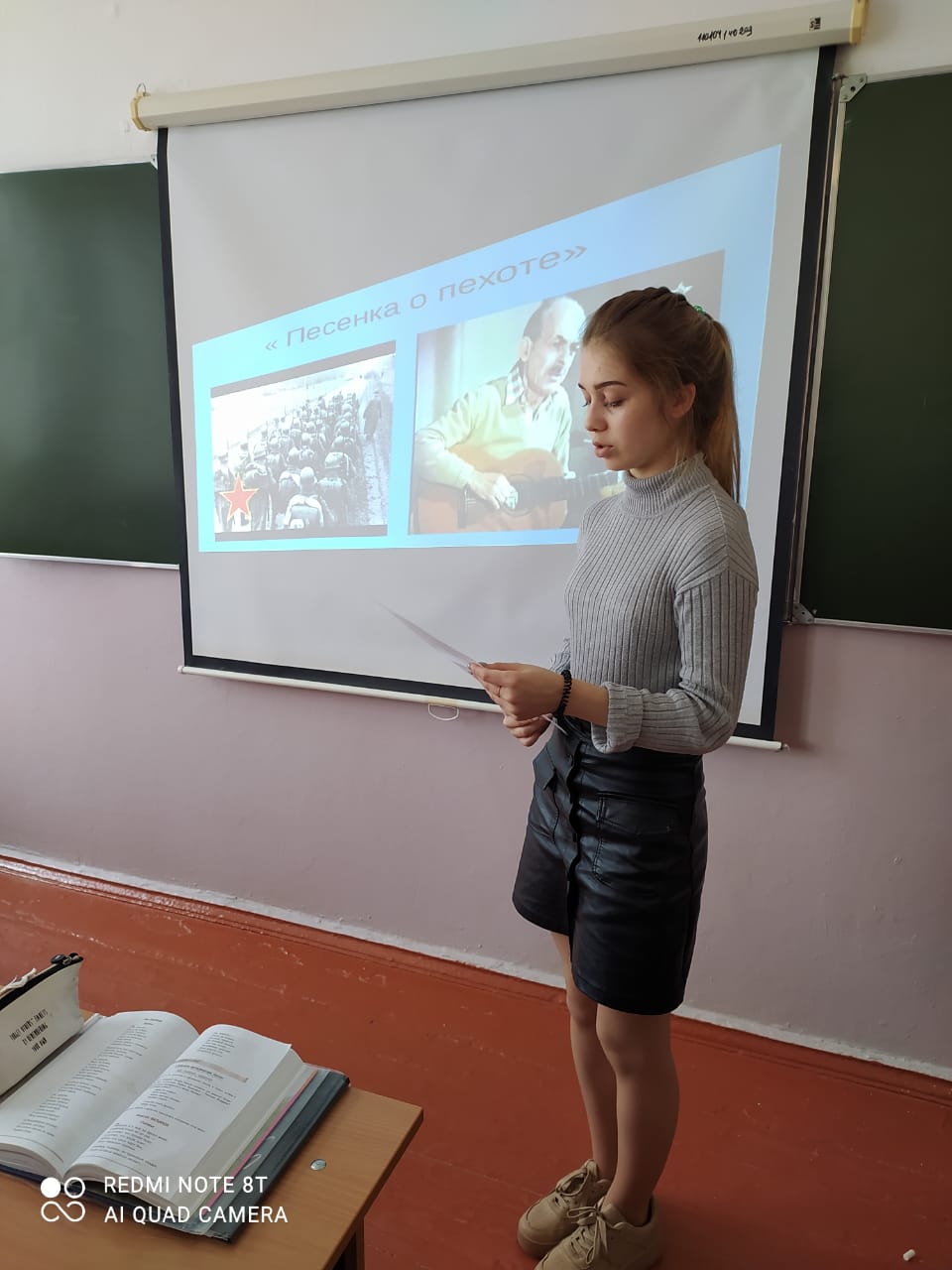 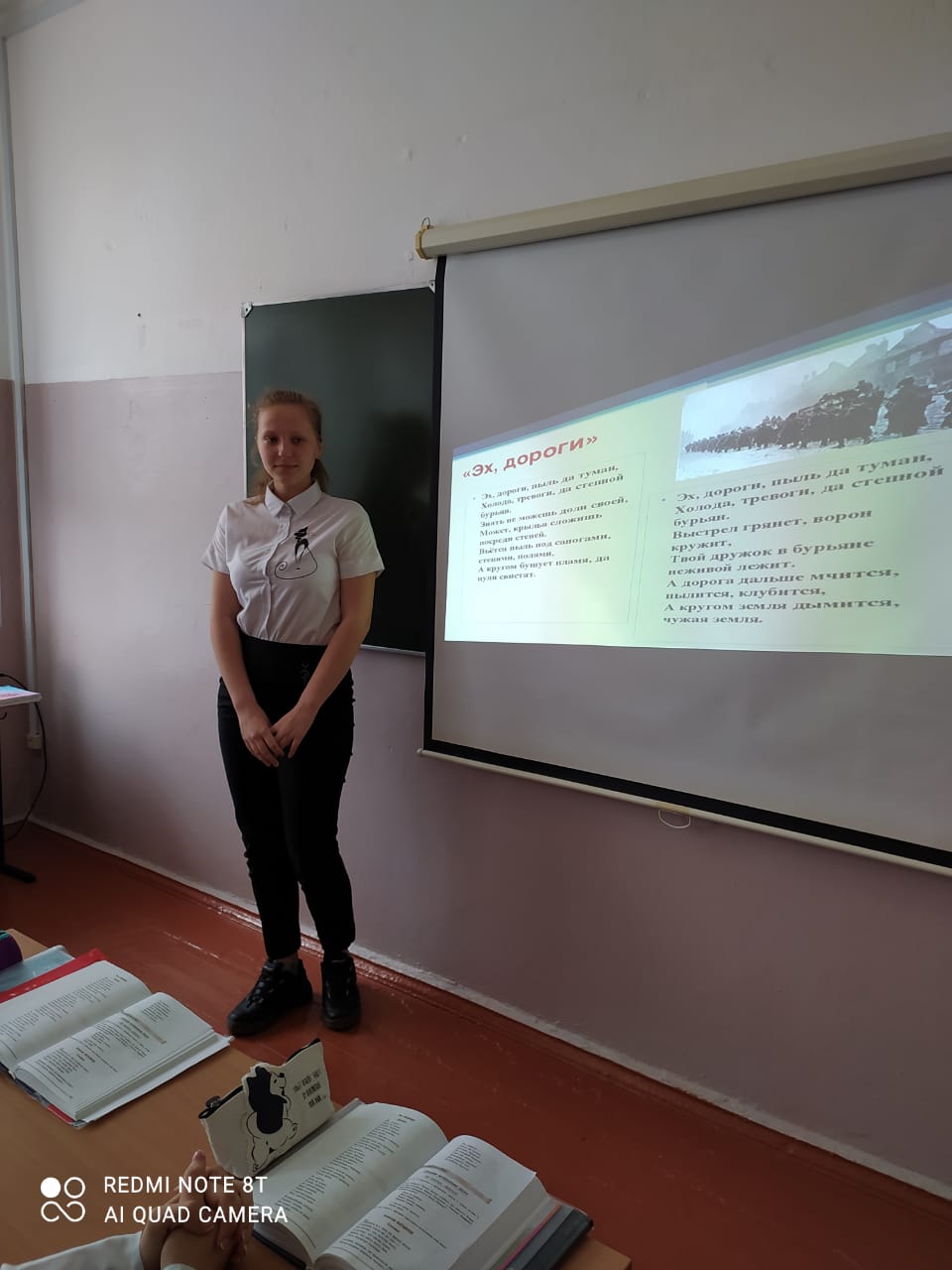 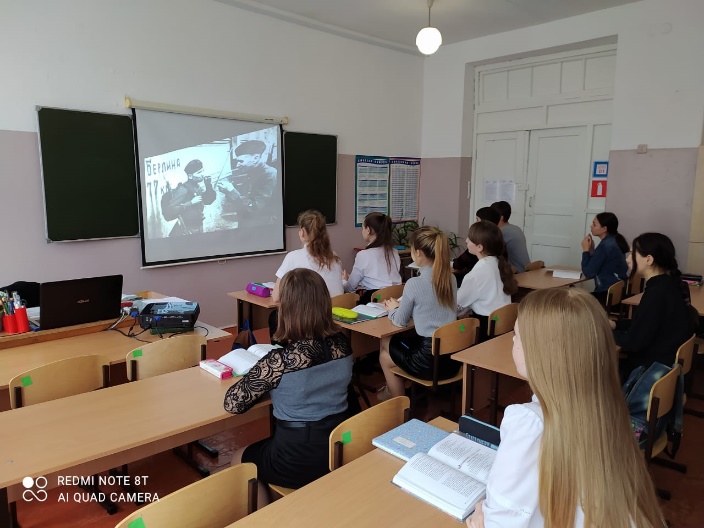 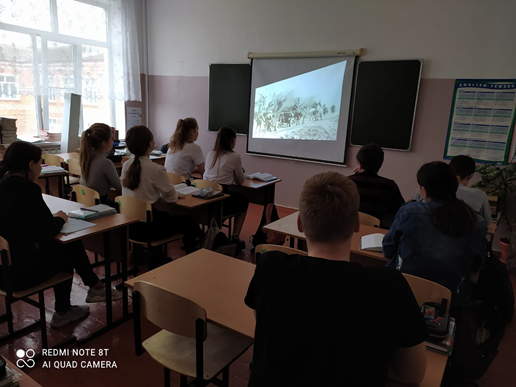 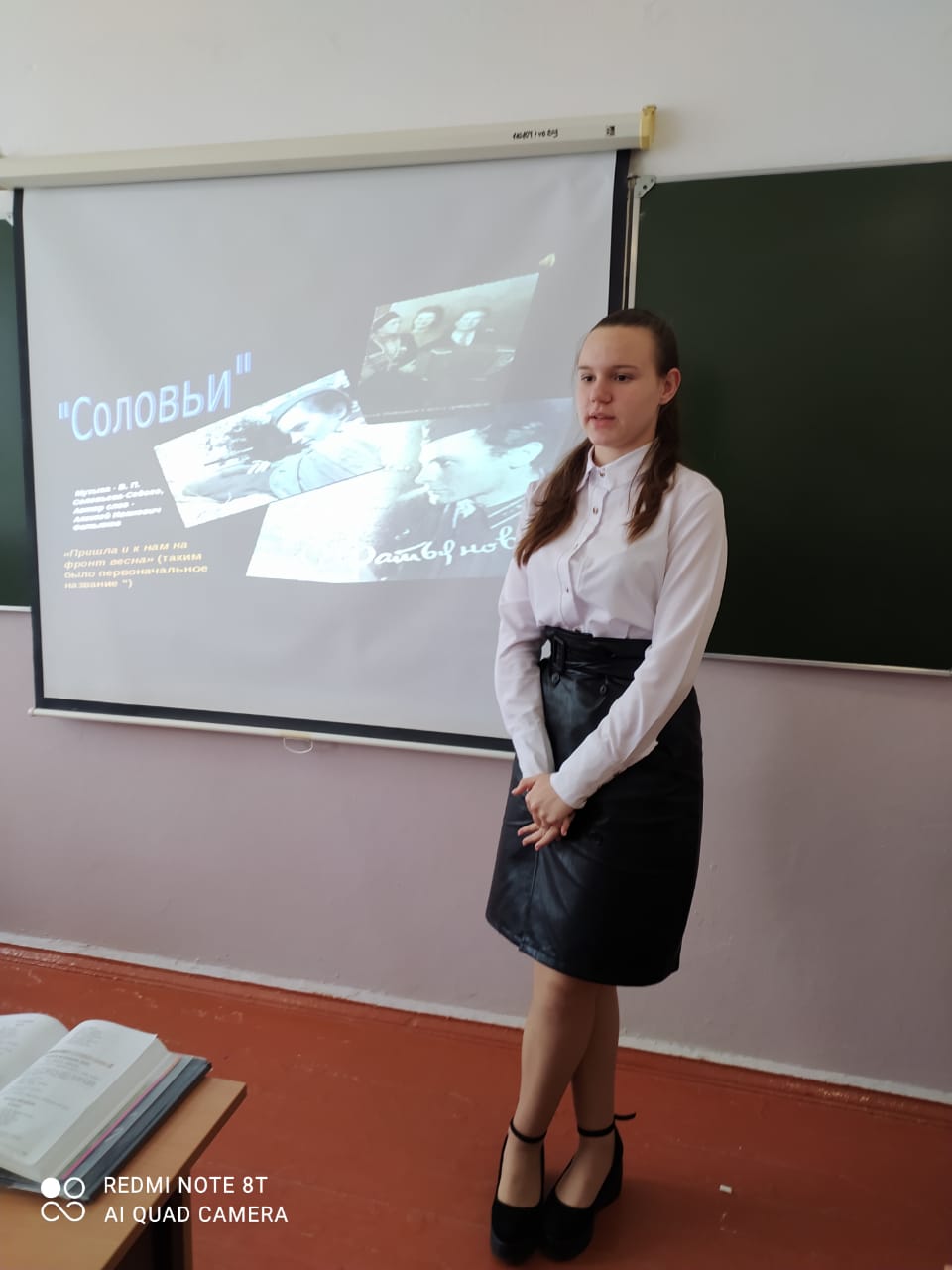 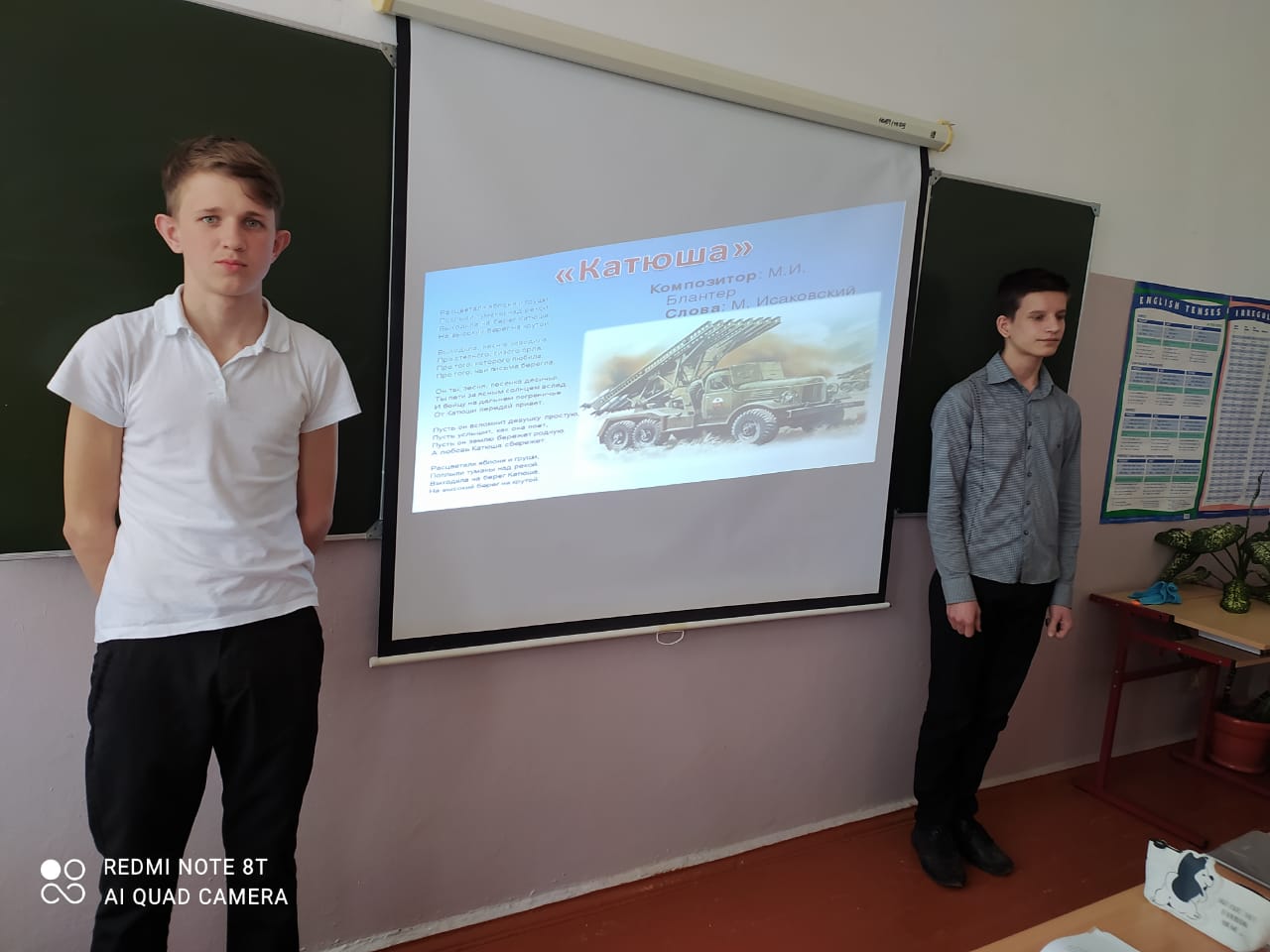 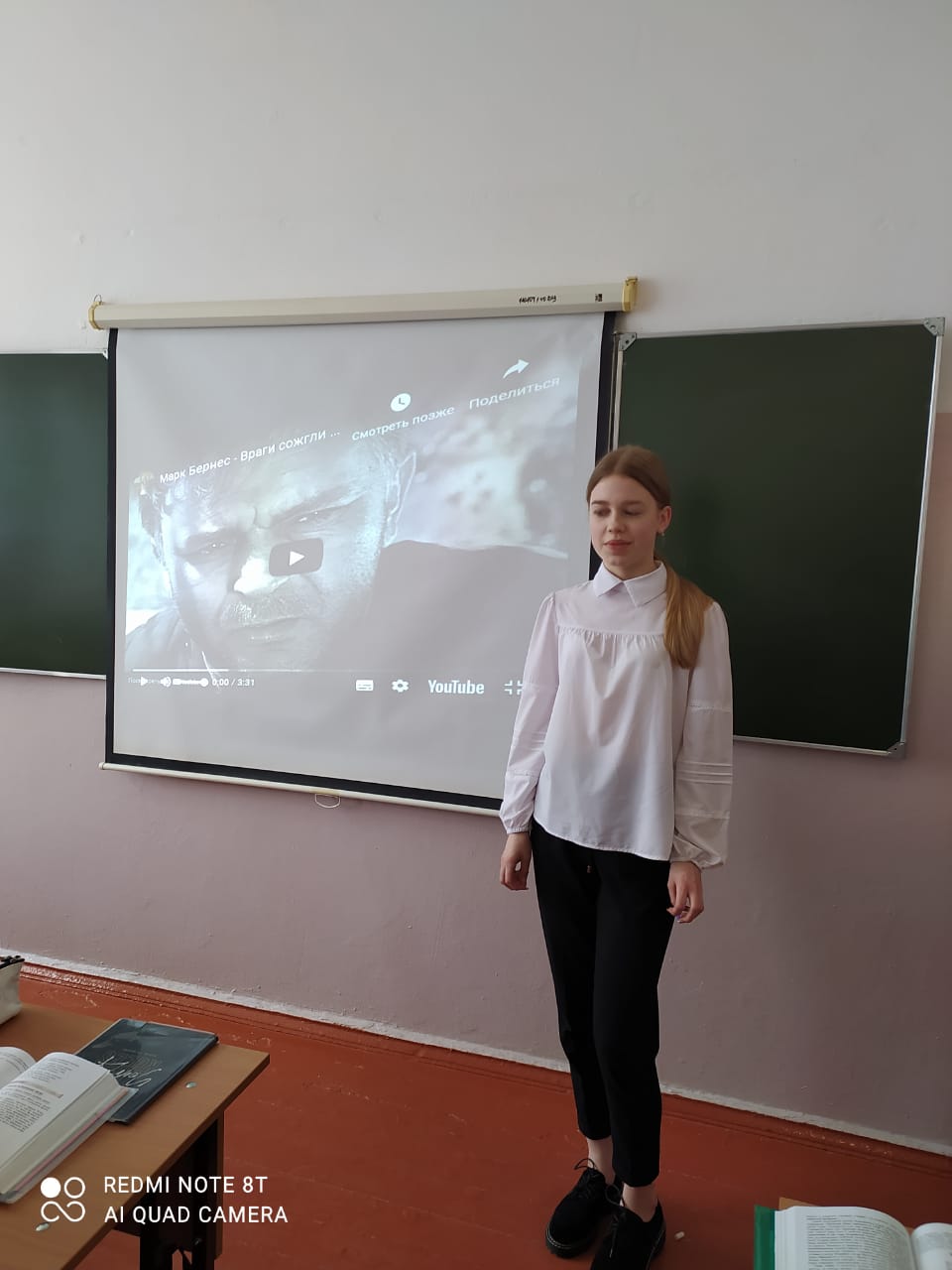 